#އަދަދުޗެކް ކުރެވުނު ބައިތައް1ސިވިލް ސަރވިސް ކޮމިޝަނުގެ ވަޒީފާއަށް އެދޭ ފޯމް.2މުއްދަތު ހަމަނުވާ ދިވެހިރައްޔިތެއްކަން އަންގައިދޭ ކާޑުގެ ކޮޕީ.(ދެ ފުށް ފެންނާނޭގޮތަށް ނަގާފައިވާ)3ވަޒީފާއަށް އެދޭ ފަރާތުގެ ވަނަވަރު (ސީވީ). (ގުޅޭނެ ނަންބަރާއި އީމެއިލް އެޑްރެސް ހިމެނޭގޮތަށް)4ސިވިލް ސަރވިސް އަށް / ސަރުކާރަށް ޚިދުމަތްކުރުމުގެ އެއްބަސްވުމެއް އޮތް މުވައްޒަފުން، ކުރިމަތިލާ މަގާމަށް ހޮވިއްޖެނަމަ، އަދާކުރަމުންދާ ވަޒީފާއިން ވީއްލުމާ މެދު އިއުތިރާޒެއް ނެތްކަމަށް، ވަޒީފާއަށް އެދޭ ފަރާތް ވަޒީފާ އަދާކުރާ އޮފީހުގެ ލިޔުން.5ލިބިފައިވާ ތަޖުރިބާ ދަލީލުކޮށްދޭ މުވައްޒަފު މަސައްކަތެއް ކުރިކަމަށް ބަޔާންކޮށް އެ އޮފީހަކުން ދޫކޮށްފައިވާ ލިޔުން.6ކުރުމުއްދަތުގެ ތަމްރީން ސެޓްފިކެޓްތަކުގެ ކޮޕީ.7ލިބިފައިވާ ހުރިހާ ތައުލީމީ ސެޓްފިކެޓްތަކުގެ ކޮޕީ (ރާއްޖެއިން ބޭރުގެ ތަޢުލީމީ އިންސްޓިޓިއުޓަކުން ނުވަތަ ރާއްޖޭގެ ތަޢުލީމު ދޭ މަރުކަޒަކުން ހިންގާ ރާއްޖެއިން ބޭރުގެ އިންސްޓިޓިއުޝަނެއްގެ ކޯހެއްނަމަ، މޯލްޑިވްސް ކޮލިފިކޭޝަން އޮތޯރިޓީއިން ފެންވަރު ބަލާފައިވާ ސެޓްފިކެޓްގެ ކޮޕީ ނުވަތަ ކޯސް ފުރިހަމަކުރި ކަމުގެ ލިޔުމާއެކު ކޯހުން ލިބޭ ސެޓްފިކެޓް ވަކި ފެންވަރެއްގައި އެކްރެޑިޓް ކުރެވޭނެކަމަށް މޯލްޑިވްސް ކޮލިފިކޭޝަން އޮތޯރިޓީން ދޫކުރައްވާފައިވާ ލިޔުމުގެ ކޮޕީ އާއި ޓްރާންސްކްރިޕްޓްގެ ކޮޕީ) ތާރީހް: ތާރީހް:ނަންބަރު:ނަންބަރު:އިއުލާންފޯމް އައިޑީ ނަންބަރު:ސޮއި:ނަން:މަގާމު:ވަޒީފާއަށް އެދި ހުށަހެޅި ފަރާތް ސޮއި:ގަޑި:ތާރީހް:ނަން:ފޯމު ބަލައިގަތް ފަރާތް................................................................................................................................................................................................................................................................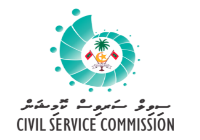 އިތުރު މަޢުލޫމާތައްޓަކައި ގުޅުއްވާނީ:3307358/3307307/3307306    އީމެއިލް ކުރައްވާނީ:hr@csc.gov.mv/ admin@csc.gov.mvއިތުރު މަޢުލޫމާތައްޓަކައި ގުޅުއްވާނީ:3307358/3307307/3307306    އީމެއިލް ކުރައްވާނީ:hr@csc.gov.mv/ admin@csc.gov.mvއިތުރު މަޢުލޫމާތައްޓަކައި ގުޅުއްވާނީ:3307358/3307307/3307306    އީމެއިލް ކުރައްވާނީ:hr@csc.gov.mv/ admin@csc.gov.mvއިތުރު މަޢުލޫމާތައްޓަކައި ގުޅުއްވާނީ:3307358/3307307/3307306    އީމެއިލް ކުރައްވާނީ:hr@csc.gov.mv/ admin@csc.gov.mvއިތުރު މަޢުލޫމާތައްޓަކައި ގުޅުއްވާނީ:3307358/3307307/3307306    އީމެއިލް ކުރައްވާނީ:hr@csc.gov.mv/ admin@csc.gov.mvއިތުރު މަޢުލޫމާތައްޓަކައި ގުޅުއްވާނީ:3307358/3307307/3307306    އީމެއިލް ކުރައްވާނީ:hr@csc.gov.mv/ admin@csc.gov.mvއިތުރު މަޢުލޫމާތައްޓަކައި ގުޅުއްވާނީ:3307358/3307307/3307306    އީމެއިލް ކުރައްވާނީ:hr@csc.gov.mv/ admin@csc.gov.mvތާރީހް:ތާރީހް:ތާރީހް:ތާރީހް:ނަންބަރު: ނަންބަރު: އިއުލާންފޯމް އައިޑީ ނަންބަރު:ފޯމް އައިޑީ ނަންބަރު:ނަން:ނަން:ނަން:މަގާމު:ވަޒީފާއަށް އެދި ހުށަހެޅި ފަރާތް ސޮއި:ގަޑި:ގަޑި:ތާރީހް:ތާރީހް:ނަން:ފޯމު ބަލައިގަތް ފަރާތް